 NELIPYÖRÄ GP AHVENISTO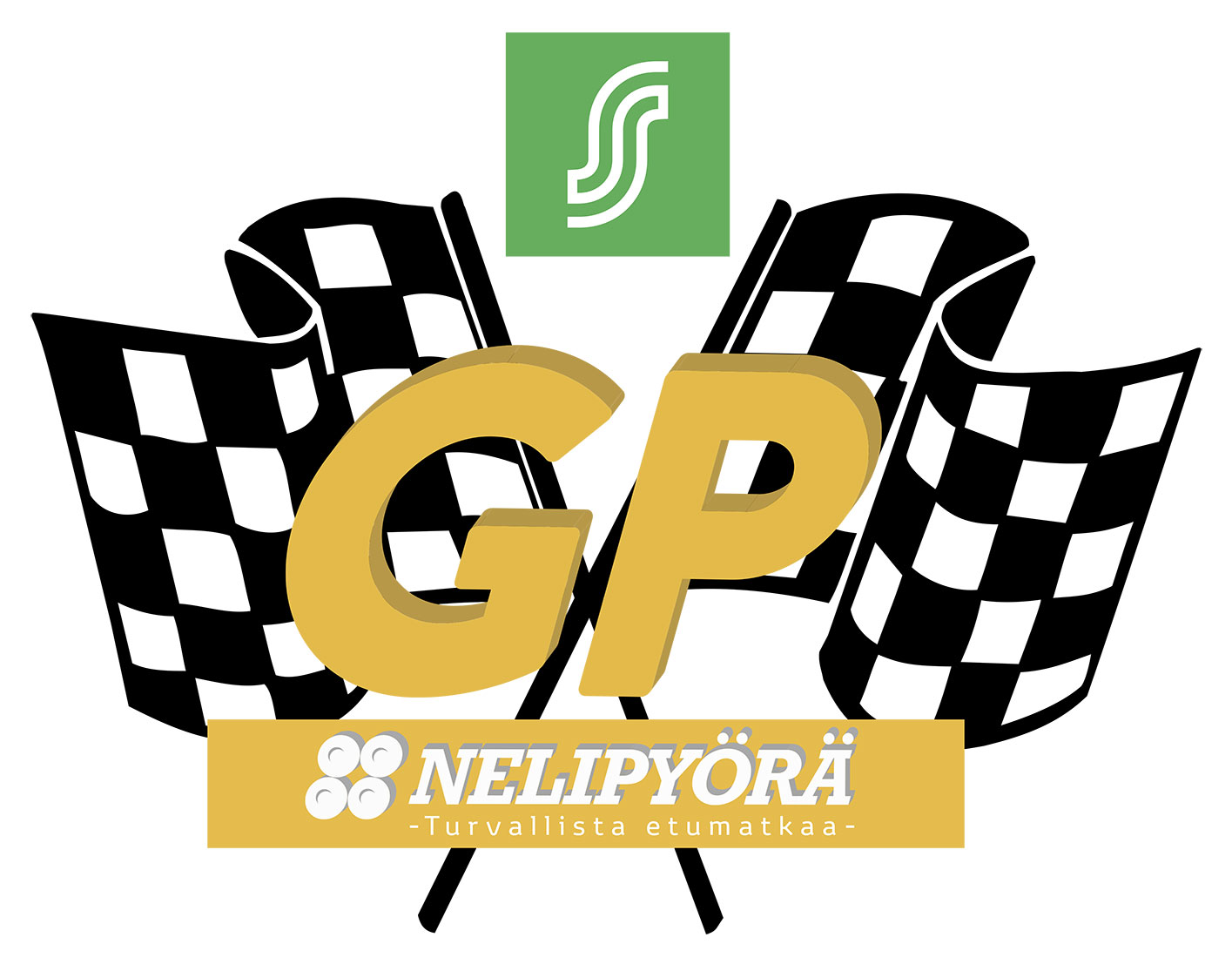 AHVENISTON MOOTTORIRADALLA16.-17.06.2018OHJAAJAINFOKilpailutoimisto/ Ilmoittautuminen kilpailupaikallaKilpailutoimisto sijaitsee pysäköintivarikolla huoltorakennuksessa. Toimisto on avoinna perjantaina klo 17.30–21.15, lauantaina klo 8.00–18.00 ja sunnuntaina klo 8.00–17.00. Meillä on käytössä maksupääte, joten mahdolliset maksut voi maksaa myös pankkikortilla.Kilpailijan tulee olla ilmoittautunut lauantaina klo 8.30 mennessä. Muistin virkistykseksi, kilpa-autossa tulee olla liikennevakuutus.IlmoitustauluVirallinen ilmoitustaulu on huoltorakennuksen ulkoseinällä.PysäköintivarikkoJokaisen kilpa- ja huoltoauton alla varikkopaikalla pitää olla vähintään auton pohjapinta-alan suuruinen nesteitä läpäisemätön alusta eli suojapeite. Sääntöjen vaatima imeytysmatto tulee olla kilpailijan varikkovarusteena mahdollisen nestevuodon imeytystä varten.Sarjasääntöjen kohdan 2.7.4. mukainen sammutin tulee olla sijoitettuna varikkoteltan etuosaan näkyville.Pysäköintivarikolla on 20km/h nopeusrajoitus kaikilla ajoneuvoilla. Mönkijöillä ja mopoilla tms. ajaminen kilpailun aikana kielletty, mönkijöitä voi käyttää ainoastaan kilpa-ajoneuvon hinaamiseen. Lapsien (alle 15v) ei ole sallittua liikkua pysäköintivarikolla millään ajoneuvolla.Potkulaudat, rullalaudat, segwayt tms. ovat kiellettyjä.Hiljaisuus varikolla jokaisena kilpailu- ja harjoituspäivänä klo 18.00 – 09.00.Varikolle johtavat portit lukitaan klo 22.00 – 07.00 väliseksi ajaksi.Koska varikko on ahdas ja liikkeellä on paljon ihmisiä, toivomme teiltä malttia ja kärsivällisyyttä. Ahtauden takia emme voi antaa lupaa yhdellekään ylimääräiselle autolle varikolla. Jokaiselle kilpa-autolle ja yhdelle huoltoautolle pitää löytyä paikka pysäköintivarikoltaPysäköintivarikon käytävät on pelastusviranomaisten määräyksestä pidettävä ehdottomasti vapaana.Kilpailija voi lunastaa varikolle oikeuttavia lisärannekkeita  kilpailutoimistosta hintaan 25€/kpl.Polttoaineen lisääminenPolttoaineen lisäämisessä on noudatettava erityistä huolellisuutta.Tankattavan auton alla pitää olla polttoainetta läpäisemätön suojapeite. Tätä tullaan tarkkailemaan ja väärinkäytöksistä voidaan määrätä sanktio.Ratavarikolla polttoaineen lisäys on kielletty.RatavarikkoHuoltotoimenpiteitä saa tehdä ainoastaan ratavarikon ajosuunnassa oikeassa reunassa.Ratavarikon vasemmalla kaistalla pysähtyminen, muuten kuin toimitsijan käskystä, on kielletty.Nopeusrajoitus ratavarikolla on 50 km/h pois lukien Xtreme Race, joka ajaa vain 1. vaihteella ilman nopeusrajoitusta. Rajoitukset ovat voimassa koko viikonlopun ajan.Mustaoranssin lipun puhuttelu tapahtuu ratavarikon sisääntulopäässä. Mustan lipun puhuttelu ja Stop&Go tapahtuu ratavarikon ulosajopäässä.Ratavarikolla saa olla ainoastaan radalla olevan luokan kilpailijoiden avustajat.OhjaajakokousOhjaajakokous pidetään ratavarikolla klo 8.15Paikallaolokuittauksia aletaan ottamaan klo 8.00. Ole ajoissa paikalla. Tarpeen vaatiessa sunnuntaina pidetään ohjaajakokous. Aika ja paikka ilmoitetaan virallisella ilmoitustaululla.LääkäriLääkäri on kilpailun aikana ratavarikon pohjoispäässä sijaitsevassa lääkäriautossa.Lähtöön järjestäytyminen ja lämmittelykierrosLähtöön järjestäytyminen tapahtuu radalla ratavarikon kohdalla.Jokaisella kilpailijalla on oltava yksi henkilö, joka tulee lähtöön järjestäytymiseen näyttämään kilpailijalle hänen paikkansa lähtöruudukossa. Tämän henkilön tulee olla hyvissä ajoin ennen kilpailijan lähtövuoroa ratavarikon pohjoispäädyssä saadakseen ohjeet lähdön järjestelyn päälliköltä. Lämmittelykierroksena ajetaan vajaa kierros suoraan lähtöruudukkoon.PaalupaikkaPaalupaikka sijaitsee radan vasemmalla puolella. Liikkeeltä lähdössä paalupaikka sijaitsee radan oikealla puolella.,PäälippupistePäälippupiste sijaitsee maali-/lähtölinjan kohdalla, kulkusuunnassa radan oikealla puolella.Punaisen lipun linjaKun kilpailulähtö keskeytetään punaisella lipulla, pysäytetään kilpailijat jonoon ratatuomaripisteen 18 kohdalle radan vasempaan reunaan. Tästä kilpailijat ohjataan tilanteesta riippuen lähtöruutuihin tai ratavarikolle. Punaisen lipun näytön jälkeen auto on Parc Ferme säännön alaisena, oli se missä tahansa.Parc fermeKaikkien kilpailijoiden on ajettava autonsa varikolla olevaan Parc Fermeen välittömästi jokaisen aika-ajon ja kilpailun jälkeen. Alueelle saa mennä vain toimihenkilöiden luvalla/pyynnöstä.Parc Ferme alue sijaitsee pysäköintivarikon eteläpäässä sijaitsevan huoltorakennuksen takana.Varikon purkaminenVarikon purkaminen on sallittu vasta viimeisen kilpailulähdön jälkeen, koska varikkokäytävien on pysyttävä auki koko kilpailun ajan.Tämä on meidän kaikkien turvallisuuden takia.Erityisistä syistä varikkopäällikkö voi antaa luvan ennenaikaiselle purkamiselle. Tämä purkulupa maksaa 300€. KahvioRadalla on ratayhtiön kahvio. Kahviosta on mahdollista tilata ruoka-annoksia myös etukäteen.Yhteydenotot Pertti Kurki-Suonio 0400-817002TERVETULOA AHVENISTON MOOTTORIRADALLEAHVENISTON AUTOURHEILIJAT RY.